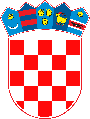 REPUBLIKA HRVATSKAPRIMORSKO-GORANSKA ŽUPANIJAOPĆINA KOSTRENA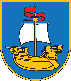 Upravni odjel za financije i gospodarstvo
  Naziv fizičke / pravne osobe (ime i prezime)  Sjedište / prebivalište (mjesto, ulica i k.br.)  OIB  Broj telefonaPODACI O KUĆI ZA ODMORP R I J A V APrijavljujem vlasništvo kuće za odmor koja se nalazi na adresi:_____________________________________________________________________  				(adresa – mjesto, ulica i kućni broj)Kuća za odmor ima neto korisnu površinu od ______________ m2.Podaci se daju u svrhu razreza poreza na kuće za odmor.______________________                                                                          ___________________Mjesto i datum                                                                                                                                                          potpis i pečat / potpis